Приложение 2	к Положениюоб удостоверении Главы   муниципального образования Старобешевский муниципальный округ Донецкой Народной Республики Форма удостоверения Главымуниципального образования Старобешевский муниципальный округДонецкой Народной РеспубликиЛицевая сторона обложки удостоверения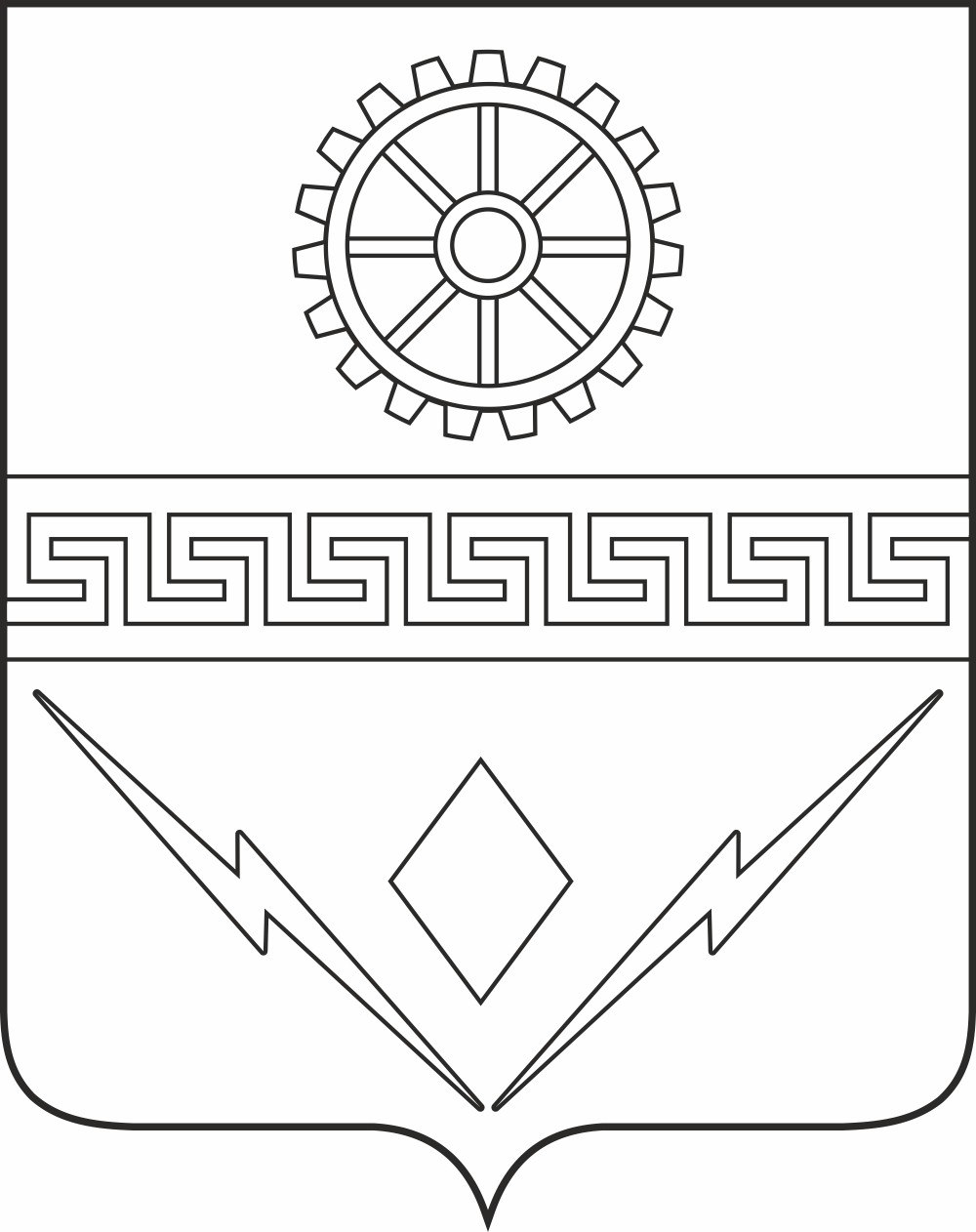 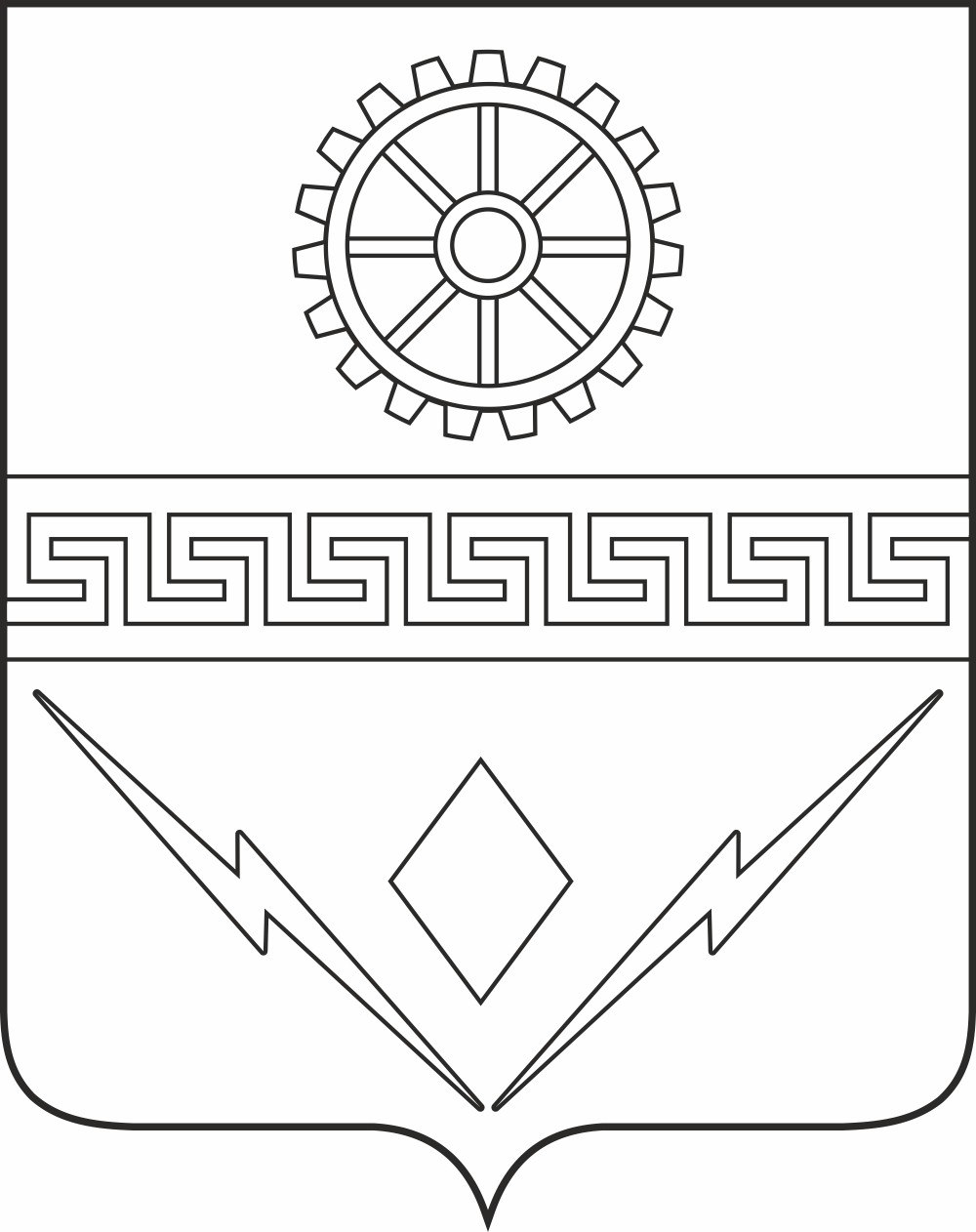 Внутренние вклейки удостоверения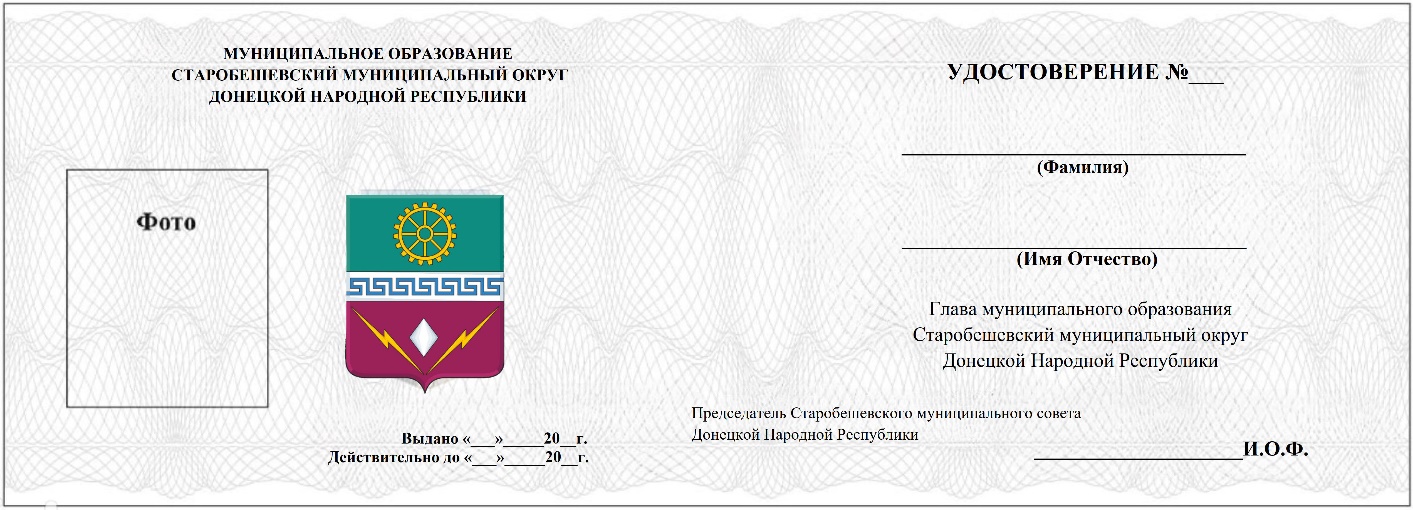 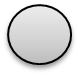 